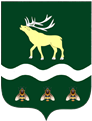 АДМИНИСТРАЦИЯЯКОВЛЕВСКОГО МУНИЦИПАЛЬНОГО РАЙОНА ПРИМОРСКОГО КРАЯ ПОСТАНОВЛЕНИЕ О внесении изменений в постановление от 24.06.2021 № 240-НПА «Об утверждении Положения об оплате труда работников Муниципального бюджетного учреждения «Редакция районной газеты «Сельский труженик» Яковлевского муниципального районаВ соответствии с Федеральным законом от 06.10.2003 № 131-ФЗ «Об общих принципах организации местного самоуправления в Российской Федерации», на основании Устава Яковлевского муниципального района, Администрации Яковлевского муниципального районаПОСТАНОВЛЯЕТ:Внести в постановление Администрации Яковлевского муниципального района от 24.06.2021 № 240-НПА «Об утверждении Положения об оплате труда работников Муниципального бюджетного учреждения «Редакция районной газеты «Сельский труженик» Яковлевского муниципального района изменения, изложив приложение № 2 в новой редакции согласно приложению к настоящему постановлению.Опубликовать настоящее постановление в районной газете «Сельский Труженик» и разместить на официальном сайте Администрации Яковлевского муниципального района в сети Интернет.3. Настоящее постановление вступает в силу с 01 мая 2022 года.4. Контроль исполнения настоящего постановления оставляю за собой.Глава района - глава Администрации Яковлевского муниципального района                                             Н.В. ВязовикПриложение к постановлению Администрации Яковлевского муниципального района от    18.05.2022  №   253  -НПА                                                                                                                                     РАЗМЕРЫ ОКЛАДОВ РАБОТНИКОВ МУНИЦИПАЛЬНОГО БЮДЖЕТНОГО УЧРЕЖДЕНИЯ «РЕДАКЦИЯ РАЙОННОЙ ГАЗЕТЫ «СЕЛЬСКИЙ ТРУЖЕНИК» ЯКОВЛЕВСКОГО МУНИЦИПАЛЬНОГО РАЙОНА ПО ПРОФЕССИОНАЛЬНЫМ КВАЛИФИКАЦИОННЫМ ГРУППАМ ДОЛЖНОСТЕЙ РАБОТНИКОВ ПЕЧАТНЫХ СРЕДСТВ МАССОВОЙ ИНФОРМАЦИИот18.05.2022с. Яковлевка№253 -НПА    Профессиональные квалификационные группы и квалификационные уровниДолжности, отнесенные к квалификационным уровнямМинимальные оклады <*> (рублей)Профессиональная квалификационная группа "Должности рабочих первого уровня"Профессиональная квалификационная группа "Должности рабочих первого уровня"1 квалификационный уровеньУборщик служебных помещений6200Профессиональная квалификационная группа "Должности работников печатных средств массовой информации второго уровня"Профессиональная квалификационная группа "Должности работников печатных средств массовой информации второго уровня"1 квалификационный уровеньСекретарь-делопроизводитель70002 квалификационный уровеньКорректор7500Профессиональная квалификационная группа "Должности работников печатных средств массовой информации третьего уровня"Профессиональная квалификационная группа "Должности работников печатных средств массовой информации третьего уровня"1 квалификационный уровеньКорреспондент8000Профессиональная квалификационная группа "Должности работников печатных средств массовой информации четвертого уровня"Профессиональная квалификационная группа "Должности работников печатных средств массовой информации четвертого уровня"1 квалификационный уровеньСпециалист компьютерной верстки96002 квалификационный уровеньГлавный бухгалтер97003 квалификационный уровеньГлавный редактор13400